The 2018 Wendy McDonald Awards 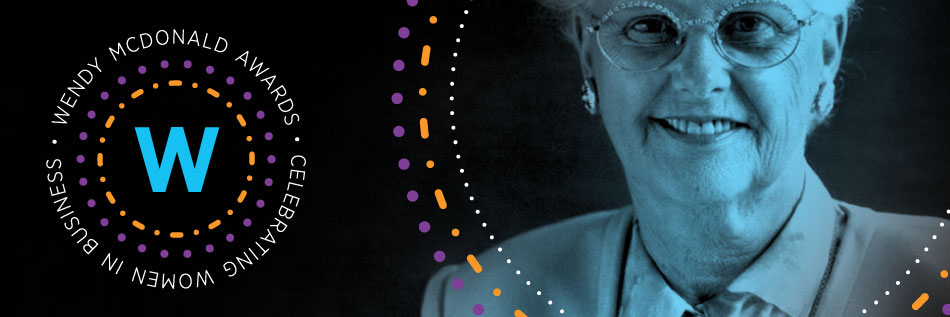 The Greater Vancouver Board of Trade’s Women’s Leadership Circle is proud to announce the 4th annual Wendy McDonald Awards. The Women's Leadership Circle (WLC) is an inclusive program that recognizes that gender diversity in leadership strengthens the business community. Launched in 2007, the WLC has grown to become one of the largest women's business networking groups in Canada. About Wendy McDonald:Wendy McDonald was an indomitable force in Canadian business and a pioneer for women in leadership. Despite facing great adversity throughout her life, she found the courage and confidence to grow a business empire in a male-dominated industry. After only two years at the helm of BC Bearings Wendy doubled the size of her company to become the largest independent bearing specialist in Western Canada. As the former president of BC Bearing Engineers Ltd., her leadership and determination turned her company into a sought-after international competitor in the bearing market. McDonald was an advocate for the Greater Vancouver community and was even one of the original investors for the Vancouver Whitecaps. She was a true entrepreneur who was not afraid to take chances. “You can do anything you want if you have the heart.” This quote by Wendy was something she believed in and imparted on the many people she met. Wendy left a definite mark on the Board of Trade by becoming the organization's first female chair in 1990. Award Categories:Each of the awards represents one of the outstanding qualities possessed by the late Wendy McDonald. Eligibility Criteria:Nominees must be based in British Columbia.Women to Watch nominees must be in the early stages of their careers and 35 and under as of Wednesday, March 21, 2018.Nominees of all genders will be accepted for Diversity Champion and Outstanding Mentor/Sponsor Award. All other categories are open to female identified nominees only.Nominators may submit nominations for more than one individual.Self-nomination will not be accepted.Winners Receive:Media exposure in Sounding Board – distributed through Business in Vancouver newspaper – and a profile on boardoftrade.com.Meeting with a prominent Greater Vancouver Board of Trade Director, Governor, or WLC Advisory Committee member.Recognition at a private awards reception event in May 2018.Exclusive membership offer if not yet a Member of the Greater Vancouver Board of Trade.Application:All nominations must be submitted to programs@boardoftrade.com by5 p.m., Thursday, March 8, 2018.Nominee Information The Nominee identifies as:   Male  Female   Other 3. Please select ONE category for which you would like to recommend the Nominee*.   Diversity Champion  Community Catalyst  Entrepreneurial Innovation  Outstanding Mentor/Sponsor  Women to Watch* Please note the WLC reserves the right to ask the nominator to re-submit their nomination if they feel that the nominee would be better suited to a different category.  4. The Nominee is recommended for contributions in:  The course of employment.  Activities external to employment duties.  A combination of both.5. Nomination Category:Nominee may be nominated in ONE category. Please answer only the questions in your nominee’s categoryDiversity ChampionThis category is open to nominees of all genders.Community CatalystEntrepreneurial InnovationOutstanding Mentor/SponsorThis category is open to nominees of all genders.Women to Watch This category is open to women in early career stages who are 35 and under by March 21, 2018. The judges may select up to three winners in this category.6. Please share two ways in which your nominee exemplifies Wendy’s spirit and credo?Wendy was an exceptional representative of women’s leadership and through these awards her legacy will continue to pave the way for emerging women in business. 7. Nominator InformationPlease fill out your own contact information.8. If the person you have nominated is selected as a winner, we will be checking references to verify their achievements. Please provide the contact information of two people who can act as a reference on behalf of your nominee.9. By checking "Yes", I confirm that the nomination I am submitting is accurate and reflective of the nominee for the Wendy McDonald Awards.   Yes  NoDiversity ChampionThe nominee is a sponsor of diversity and equality at an organizational level. This individual promotes systematic change within their organization, field or industry and leverages gender diversity to help advance their business strategy. Nominees of all gender are being accepted for this award. Community CatalystRecognizes a woman who has demonstrated a positive and tangible impact or effected change in the Greater Vancouver community through her dedication and leadership.Community CatalystRecognizes a woman who has demonstrated a positive and tangible impact or effected change in the Greater Vancouver community through her dedication and leadership.Entrepreneurial InnovationRecognizes a woman who has become a successful job creator and significant contributor to the economy of Greater Vancouver through her entrepreneurial initiatives.Outstanding Mentor/SponsorThe nominee established a clear and direct mentoring or sponsoring relationship with one or more mentees and through these relationships, guided their mentees to significant career growth over their time together. Nominees of all gender are being accepted for this award.Outstanding Mentor/SponsorThe nominee established a clear and direct mentoring or sponsoring relationship with one or more mentees and through these relationships, guided their mentees to significant career growth over their time together. Nominees of all gender are being accepted for this award.Women to WatchRecognizes a woman under the age of 35 who has made a difference in her organization, field or industry, exhibiting undeniable promise. Women to WatchRecognizes a woman under the age of 35 who has made a difference in her organization, field or industry, exhibiting undeniable promise. Full Name< please answer here>Mailing Address (Street, City, Postal Code)< please answer here>Telephone Number< please answer here>Business Phone Number (Please include ext.)< please answer here>Email Address< please answer here>Organization< please answer here>Position< please answer here>Date of Birth: DD-MM-YYYY(For Women to Watch nominees only)< please answer here>Please give two specific examples of what the nominee has done to promote diversity, inclusion and equality in their organization, field, or industry. (e.g. reform, restructure or create programs or change systems.) < please answer here in 300 words or less>Please describe, based on the above examples, the impact that this individual has had in promoting systemic change in their organization, field or industry. (e.g. more women in leadership positions, more women in the field or more diverse female identified voices at the tables of power.) < please answer here in 300 words or less>Please give two specific examples of what the nominee has done to make a positive and tangible change in the community. < please answer here in 300 words or less>Please describe, based on the above examples, the impact of the changes they have made in the community. < please answer here in 300 words or less>Please give two examples of what the nominee has done to become a successful job creator and significant contributor to the economy of Greater Vancouver through her entrepreneurial initiatives. < please answer here in 300 words or less>Please describe, based on the above examples, the impact of the nominee’s entrepreneurial initiatives. < please answer here in 300 words or less>Please give two examples of how the nominee has mentored or sponsored others to significant career growth through their direct mentoring or sponsoring relationships. < please answer here in 300 words or less>Please describe, based on the above examples, what impact the nominee’s actions have had on their mentees.< please answer here in 300 words or less>Please give two examples of how the nominee has made or is making a difference in her organization, field or industry. < please answer here in 300 words or less>Based on the examples above, please describe the impact or potential impact of the nominee’s actions. < please answer here in 300 words or less>Please give two examples of what you have observed her say or do that shows she has undeniable promise for future success and progression?< please answer here in 300 words or less>< please answer here in 300 words or less>Full Name< please answer here>Mailing Address (Street, City, Postal Code)< please answer here>Telephone Number< please answer here>Business Phone Number(Please include ext.)< please answer here>Email Address< please answer here>Organization< please answer here>Position< please answer here>Primary Reference Primary Reference First and Last Name< please answer here>Phone Number< please answer here>Organization< please answer here>Position< please answer here>Secondary Reference Secondary Reference First and Last Name< please answer here> Phone Number< please answer here>Organization< please answer here>Position< please answer here>